                                      ‘Resume’Judith TELEPHONE: Mobile C/o 0505891826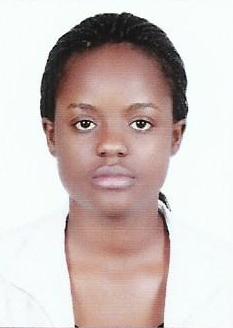 E-MAIL: Judith.10520@2freemail.com GENDER: Female			LANGUAGES: English, Kiswahili	NATIONALITY: Kenyan, DATE OF BIRTH: 21st March 1986WORK EXPERIENCEJanuary 2014 to Date 2016 Kim-Fay East Africa Ltd.Position: Sales Representative.DutiesAnalyzing sales information and Making OrdersDisplay execution and Ensuring good displaysReporting sales and Orders Follow upShelf placement. Maintaining share of shelf(SOS)Merchandising company’s productsCustomer service.LSK Sacco Society Ltd. 2013May December 2013Intern: Marketing Assistant/Administrative assistantOffice management.Marketing of products in the designated area of operation.Facilitate recruitment and registration of clients in existing and new groups.Stimulate client training on Sacco policies, procedures and basic business skills, loans and business.Submission of weekly and monthly performance reportsResponsible for cumulating and maintaining client informationMarketing loans and Maintaining members accountsBanking cash and cheques and Posting payments.Ministry of youth affairs. (MOYAS) KASARANI    2011Volunteer: Administrative Assistant. (YEDF)  Responsibilities included:Youth Enterprise Fund education to self-help groups.Creating awareness about the fund.Monitoring utilization of loans and repayments.Providing feedback link between youth groups and the fund secretariat.Youth Enterprise Fund committee member at District Level.ACADEMIC & PROFESSIONAL BACKGROUND2010 August-2013 August, St Paul’s University- KenyaBachelor of Business Information Technology	Score: Second Class upper.2006-2008; Kenyatta UniversityDiplôma in Business ManagementScore ;Credit2008; Robben Computer Training Institute.			(Computer Packages)Feb 2001-Nov 2005Kebabe Girls High School		O’ Level (KCSE)		B- (Minus)Feb 1991-Nov 2000Primary Level (KCPE) 477/700      B+ (Plus)     Computer proficiencyCotech College /Seniors Driving SchoolAdvanced MS Excel &MS WordQuick booksBCE Driving LicencePersonal attributesGood analytical skills, time management and organizational skills.Excellent communication skills both written and oral.Integrity and firmness in decision.Goal and VisionApply my entrepreneurial and innovative ability in a competitive industry and cultivating a global mindset in the ever turbulent and dynamic global environment.Career AspirationTo achieve the qualification and experience in strategic management, global entrepreneurial dynamics, risk management and corporate governance. Personal InterestsTraveling & adventureWatching business talk shows and listening to musicWatching Documentaries